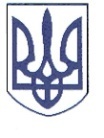 РЕШЕТИЛІВСЬКА МІСЬКА РАДАПОЛТАВСЬКОЇ ОБЛАСТІРОЗПОРЯДЖЕННЯ	03 листопада 2023 року 		м. Решетилівка			               № 269Про   створення   тимчасових робочих місць для організації та проведення громадських робіт Керуючись статтею 34 Закону України ,,Про місцеве самоврядування в Україні”, постановою Кабінету Міністрів України від 20.03.2013 № 175 ,,Про затвердження Порядку організації громадських та інших робіт тимчасового характеру” та з метою тимчасового працевлаштування безробітних осіб, які перебувають на обліку центру зайнятостіЗОБОВ’ЯЗУЮ:1. Створити у листопаді 2023 року 2 тимчасових робочих місця для виконання громадських робіт з екологічного захисту навколишнього середовища з оплатою в розмірі мінімальної заробітної плати.2. Прийом зареєстрованих безробітних здійснювати на створені тимчасові робочі місця (з 06.11.2023 року по 17.11.2023 року) з оформленням документів згідно з Кодексом законів про працю України.3. Контроль за виконанням даного розпорядження залишаю за собою.                                        Секретар міської ради                                                               Тетяна МАЛИШ